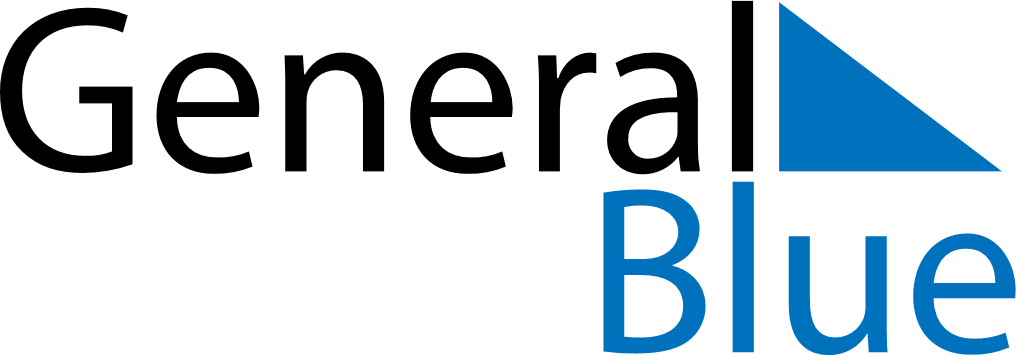 June 2024June 2024June 2024June 2024June 2024June 2024June 2024Podvinje, Brod-Posavina, CroatiaPodvinje, Brod-Posavina, CroatiaPodvinje, Brod-Posavina, CroatiaPodvinje, Brod-Posavina, CroatiaPodvinje, Brod-Posavina, CroatiaPodvinje, Brod-Posavina, CroatiaPodvinje, Brod-Posavina, CroatiaSundayMondayMondayTuesdayWednesdayThursdayFridaySaturday1Sunrise: 5:03 AMSunset: 8:27 PMDaylight: 15 hours and 24 minutes.23345678Sunrise: 5:03 AMSunset: 8:28 PMDaylight: 15 hours and 25 minutes.Sunrise: 5:02 AMSunset: 8:29 PMDaylight: 15 hours and 26 minutes.Sunrise: 5:02 AMSunset: 8:29 PMDaylight: 15 hours and 26 minutes.Sunrise: 5:02 AMSunset: 8:30 PMDaylight: 15 hours and 28 minutes.Sunrise: 5:01 AMSunset: 8:31 PMDaylight: 15 hours and 29 minutes.Sunrise: 5:01 AMSunset: 8:31 PMDaylight: 15 hours and 30 minutes.Sunrise: 5:01 AMSunset: 8:32 PMDaylight: 15 hours and 31 minutes.Sunrise: 5:00 AMSunset: 8:33 PMDaylight: 15 hours and 32 minutes.910101112131415Sunrise: 5:00 AMSunset: 8:33 PMDaylight: 15 hours and 33 minutes.Sunrise: 5:00 AMSunset: 8:34 PMDaylight: 15 hours and 34 minutes.Sunrise: 5:00 AMSunset: 8:34 PMDaylight: 15 hours and 34 minutes.Sunrise: 5:00 AMSunset: 8:35 PMDaylight: 15 hours and 34 minutes.Sunrise: 4:59 AMSunset: 8:35 PMDaylight: 15 hours and 35 minutes.Sunrise: 4:59 AMSunset: 8:36 PMDaylight: 15 hours and 36 minutes.Sunrise: 4:59 AMSunset: 8:36 PMDaylight: 15 hours and 36 minutes.Sunrise: 4:59 AMSunset: 8:37 PMDaylight: 15 hours and 37 minutes.1617171819202122Sunrise: 4:59 AMSunset: 8:37 PMDaylight: 15 hours and 37 minutes.Sunrise: 4:59 AMSunset: 8:37 PMDaylight: 15 hours and 37 minutes.Sunrise: 4:59 AMSunset: 8:37 PMDaylight: 15 hours and 37 minutes.Sunrise: 4:59 AMSunset: 8:38 PMDaylight: 15 hours and 38 minutes.Sunrise: 5:00 AMSunset: 8:38 PMDaylight: 15 hours and 38 minutes.Sunrise: 5:00 AMSunset: 8:38 PMDaylight: 15 hours and 38 minutes.Sunrise: 5:00 AMSunset: 8:38 PMDaylight: 15 hours and 38 minutes.Sunrise: 5:00 AMSunset: 8:39 PMDaylight: 15 hours and 38 minutes.2324242526272829Sunrise: 5:00 AMSunset: 8:39 PMDaylight: 15 hours and 38 minutes.Sunrise: 5:01 AMSunset: 8:39 PMDaylight: 15 hours and 38 minutes.Sunrise: 5:01 AMSunset: 8:39 PMDaylight: 15 hours and 38 minutes.Sunrise: 5:01 AMSunset: 8:39 PMDaylight: 15 hours and 37 minutes.Sunrise: 5:02 AMSunset: 8:39 PMDaylight: 15 hours and 37 minutes.Sunrise: 5:02 AMSunset: 8:39 PMDaylight: 15 hours and 37 minutes.Sunrise: 5:02 AMSunset: 8:39 PMDaylight: 15 hours and 36 minutes.Sunrise: 5:03 AMSunset: 8:39 PMDaylight: 15 hours and 36 minutes.30Sunrise: 5:03 AMSunset: 8:39 PMDaylight: 15 hours and 35 minutes.